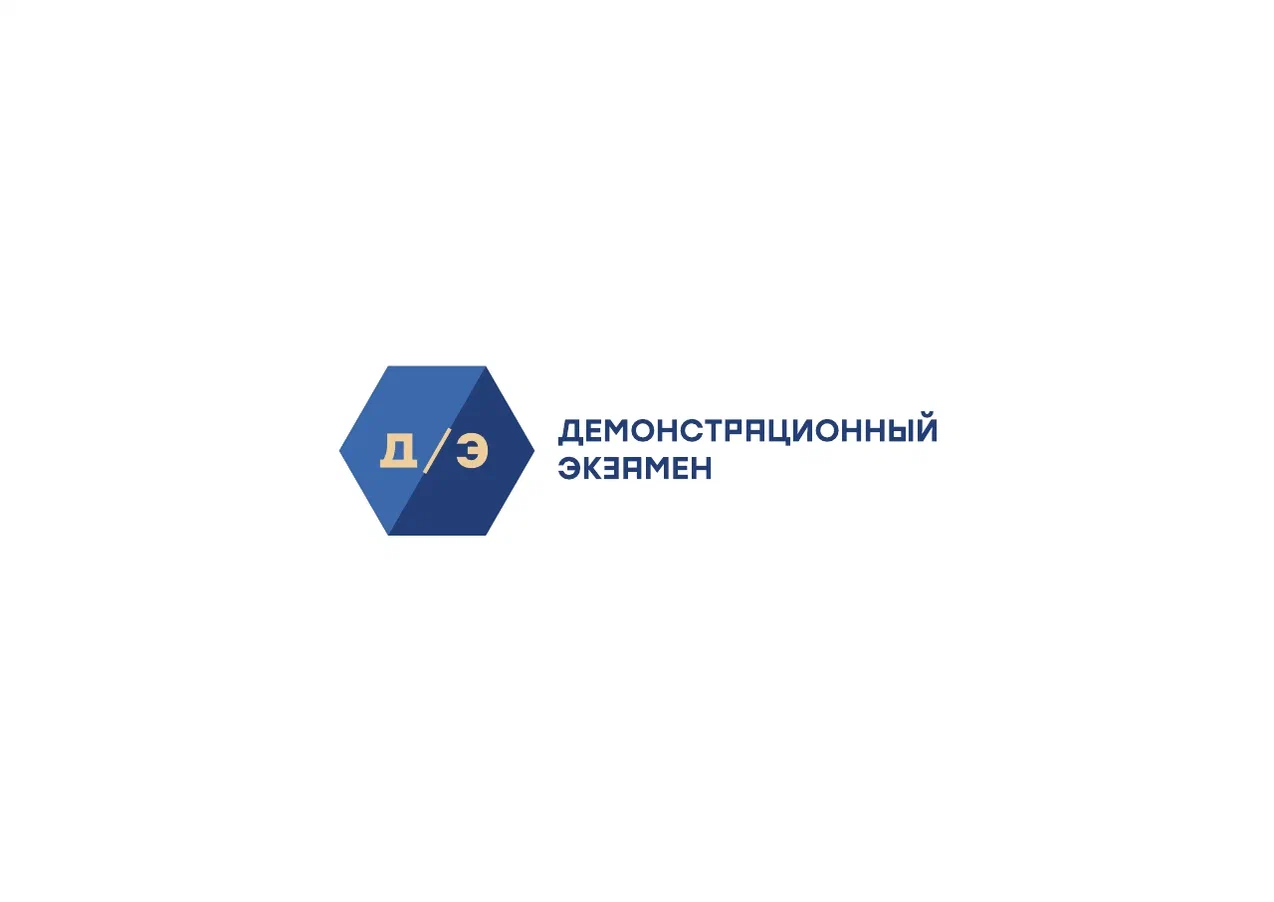 ИНСТРУКЦИЯ ПО РАБОТЕ СО СТАТУСАМИ УЧАСТНИКОВ ДЛЯ ГЛАВНЫХ ЭКСПЕРТОВ, КУРАТОРОВ ОБРАЗОВАТЕЛЬНЫХ ОРГАНИЗАЦИЙ И КООРДИНАТОРОВ УПОЛНОМОЧЕННЫХ ОРГАНИЗАЦИЙОГЛАВЛЕНИЕ Статусы участников демонстрационного экзамена, возможные ошибки в период проведения ДЭ и их решение Статус “Добавлен”Значение: Участник прикреплен к экзаменационной группе. Действие: Куратор образовательной организации (далее - Куратор ОО) или Координатор уполномоченной организации (далее - Координатор УО) за 30 дней до даты начала ДЭ прикрепляет участников к экзаменационной группе, нажав на кнопку “Прикрепить к экз. группе” (рис. 1). Важно, чтобы участник был прикреплен к одной экзаменационной группе.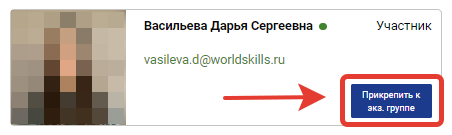 Рис. 1. Прикрепление участника к экзаменационной группеВозможные ошибки:Главный эксперт не видит участника в Цифровой платформе WSR (далее - ЦП WSR) и не может проставить присутствие участнику в день С-1 и импортировать в CIS.Участник прикреплен не к той экзаменационной группе.Решение:Главный эксперт сохраняет внесенные оценки участников в системе CIS и дает согласие на откат экзамена до подтверждения ДЭ. Оценки необходимо сохранить, т.к. после отката экзамена, CIS экзаменационных групп удаляется вместе с внесенными оценками.Главный эксперт направляет обращение на адрес эл. почты de+correct@worldskills.ru, указав ID экзамена для отката экзамена до подтверждения ДЭ Координатором УО.После отката экзамена Агентством Главный эксперт обращается к Куратору ОО для добавления участника в экзаменационную группу.Куратор ОО добавляет участников в экзаменационную группу.Главный эксперт повторно проставляет присутствие участников в день С-1 во всех экзаменационных группах. Статус “Присутствовал на С-1”Значение: Участник присутствовал в день С-1.Действие: Главный эксперт отмечает присутствие каждого участника в день С-1.  Чтобы подтвердить присутствие участника в день С-1, необходимо нажать на кнопку “Подтвердить присутствие в день С-1” (рис. 2).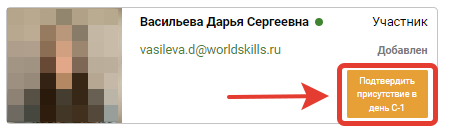 Рис. 2. Подтверждение присутствия участника в день С-1Возможные ошибки:Главный эксперт не может проставить оценки участникуРешение:Главный эксперт подтверждает присутствие участника в день С-1 и повторно экспортирует участников в систему CIS. Статус “Сдавал экзамен” Значение: Участник сдавал экзамен и получил результат “≥0”.Действие: Главный эксперт после завершение работы в системе CIS импортирует оценки в Цифровую платформу WSR и подтверждает сдачу экзамена для каждого участника, сдавшего ДЭ, нажав на кнопку “Подтвердить присутствие и завершить выполнение задания” (рис. 3).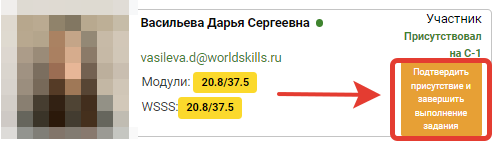 Рис. 3. Подтверждение присутствия и завершение выполнения заданияВозможные ошибки:Участник имеет результат “N” баллов, но нет статуса “Сдавал экзамен”Участнику ошибочно выставлены баллы;Главный эксперт не проставил статус “Сдавал экзамен”;Участник не был в день С-1, но был в день проведения ДЭ.Участник “Сдавал экзамен”, но у него “0” баллов.Проставлен статус “Присутствует на С-1” отсутствующему участнику;Участник был удален с площадки. Порядок работы со статусами участников в завершенных ДЭ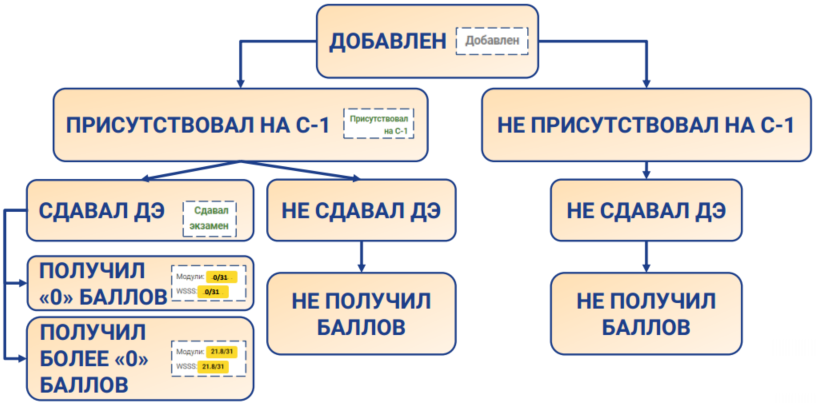 Месяц проведения ДЭ определяется по дате завершения ДЭ.Агентство в конце каждого месяца автоматически проставляет статус “Сдавал экзамен” участникам с результатами “≥0”.В случае несоответствия статуса Главный эксперт не позднее 5 дней после завершения ДЭ направляет официальное письмо на имя Директора Департамента оценки компетенций и квалификаций АНО “Агентство развития профессионального мастерства (Ворлдскиллс Россия) по форме согласно приложению 1 и прикладывает приложение в формате Word по форме согласно приложению 3.Куратор ОО и (или) Координатор УО до 15 числа каждого месяца, следующего за месяцем проведения ДЭ, проверяет статусы участников в завершенных ДЭ.  В случае несоответствия статуса Координатор УО не позднее 15 дней после завершения ДЭ направляет официальное письмо на имя Директора Департамента оценки компетенций и квалификаций АНО “Агентство развития профессионального мастерства (Ворлдскиллс Россия) по форме согласно приложению 2 и прикладывает приложение в формате Word по форме согласно приложению 3.Приложение № 1 к ИнструкцииФорма письма от главного экспертаДиректору Департамента оценки компетенций и квалификацийАНО “Агентство развитияпрофессионального мастерства (Ворлдскиллс Россия)”______________________________(ФИО)Мной, _____________________________________________________, главным экспертом демонстрационного экзамена ID ___________________по компетенции _________________________________________________,проходившего __._________.20__г. на базе Центра проведения демонстрационного экзамена ______________________________________________________________________________________________________в связи с ________________________________________________________________________________________________________________________был проставлен статус ____________________________________________в Цифровой платформе WSR участнику демонстрационного экзамена.Прошу изменить статус участника с ___________________________на статус ______________________________ в Цифровой платформе WSR.Приложение: на 1 л. в 1 экз.___________________					                 _____________  	      (должность)                 		 				     (подпись)___________________          (ФИО)___________________    	           (дата)Приложение № 2 к ИнструкцииФорма письма от Координатора уполномоченной организацииДиректору Департамента оценки компетенций и квалификацийАНО “Агентство развитияпрофессионального мастерства (Ворлдскиллс Россия)”______________________________(ФИО)Сообщаем, что Главным экспертом ___________________________________________________, демонстрационного экзамена ID ____________по компетенции _________________________________________________, проходившего __._________.20__г. на базе Центра проведения демонстрационного экзамена ______________________________________________________________________________________________________в связи с ________________________________________________________________________________________________________________________был проставлен статус ____________________________________________в Цифровой платформе WSR участнику демонстрационного экзамена.Просим изменить статус участника с ___________________________на статус ______________________________ в Цифровой платформе WSR.	Приложение: на 1 л. в 1 экз.___________________					                 _____________  	      (должность)                 		 				     (подпись)___________________          (ФИО)___________________    	           (дата)Приложение № 3 к ИнструкцииФорма информации об ошибочно выставленных статусах участникаID экзамена№ экз. группыФИО участникаАдрес эл. почты участникаСтарый статус участника в Цифровой платформе WSRНовый статус участника в Цифровой платформе WSR 